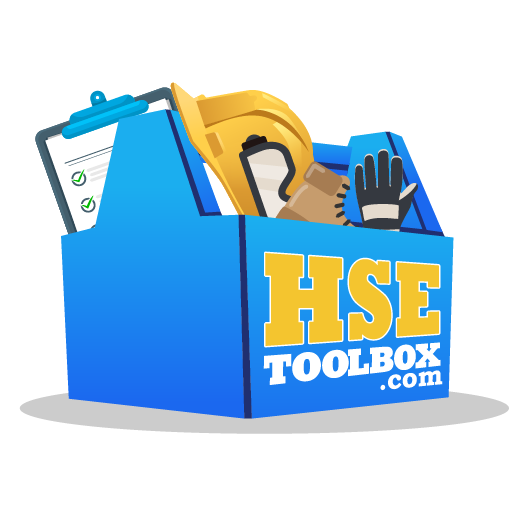 MEETING AGENDA FORMDocument ID:  FM-024Document Approval HistoryDocument Revision HistoryDocument Revision No.Effective DateCreated by:Reviewed & Approved by:Revision 0DD.MM.YYYYHSE CoordinatorHSE ManagerDocument Revision No.Sections RevisedDescription of Changes00N/aPublishedMeetingDateStart TimeMeeting ChairLocationAttendeesAttendeesAttendeesNameDesignationCompanyItemAgendaResponsible0102030405060708091011121314